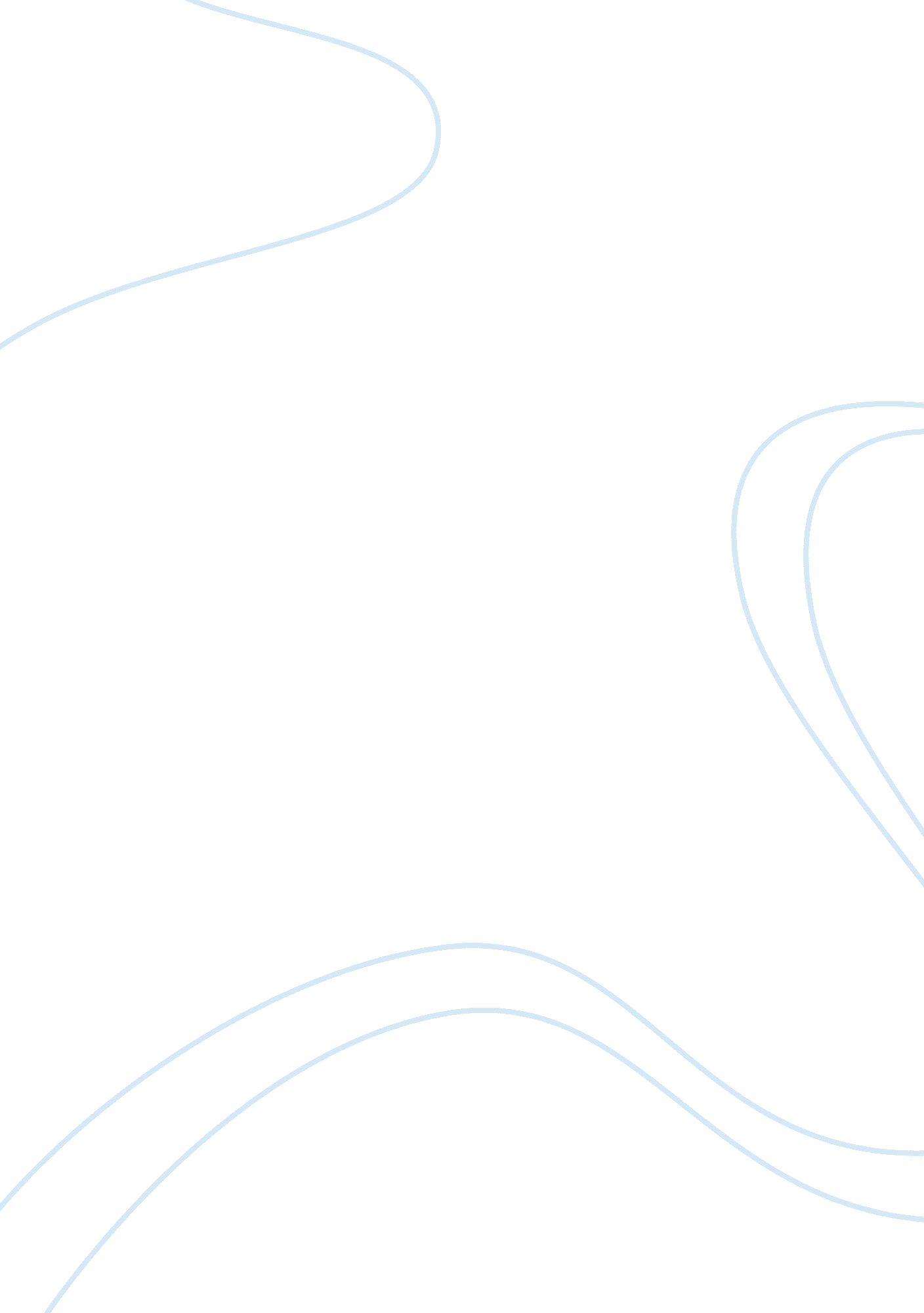 Netball and women’s rugby essay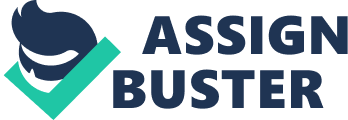 Contents Mentions SPORTS DEVELOPMENT Netball and Women’s Rugby Table of contents 1. Introduction and Background 1. 1. General Background on Netball 1. 2. General Background on Women’s Rugby 2. Analysis of Coaching and Officials Development 3. Transition Nerve pathwaies 4. Planning Schemes 5. Problems and Issues Involved in Netball and Women’s Rugby 5. 1. Netball Issues and Problems 5. 2. Netball Issues and Problems 6. Solutions to the Issues Involved in Netball and Women’s Rugby 7. Conclusion Mentions 1. Introduction and Background Sports have been a portion of human life since clip immemorial. Peoples from all over the universe have been engaged in different athleticss and games. Through the old ages, new athleticss have been developed while older types of athleticss have been improved ( Constantinescu et. al, 2012 ) . To be discussed here are the important athleticss development issues and chances that are involved in two athleticss, netball and women’s rugger. 1. 1. General Background on Netball Netball is really a version of hoops, women’s hoops to be more specific. Basketball was invented in Massachusetts, USA in 1891 by a PE Instructor named James Naismith. Basketball was so adapted to be applicable for female jocks and so women’s hoops was shortly being taught in women’s colleges. The game started to derive popularity in England and a new version was established and adapted for out-of-door playing, and it was given a new name, netball ( Leberman, Collins, & A ; Trenberth, 2006 ) . It was during the early portion of the 20 Thursday century when netball mass meeting became popular through the school systems. Netball became truly popular particularly to Australasian states where different competitions and conferences have been established. The AENA or the All England Netball Association was the really first functionary regulating organic structure for netball and it was founded in 1926 ( Leberman, Collins, & A ; Trenberth, 2006 ) . Netball is played by two viing squads with seven participants each. A netball game is played on a tribunal in rectangular size that has raised end rings placed on each terminal. In order to derive a mark, the ball is passed down the tribunal and so shot through the end ring. Each participant is assigned a specific place specifying each function in the tribunal ( Peters & A ; O’Donoghue, 2013 ) . These functions restrict the players’ motions to specific countries around the tribunal. General drama regulation is that a participant keeping the ball can merely keep it for three seconds and should be either hit or passed to another participant. The squad with most end tonss within the 60-minute game wins the game. 1. 2. General Background on Women’s Rugby Women’s rugger is a game that is really rather similar to the men’s rugger athletics. The games have the similar regulations, similar equipment, and similar sized pitches. The women’s rugger was earnestly played in the late portion of the seventiess in England and the early squads have been established in pupil webs in different colleges and universities including The University College of London, St Mary’s Hospital, York University, Imperial College and Keele University ( Brown & A ; Guthrie, 2007 ) . 2. Analysis of Coaching and Officials Development Netball has dramatically changed over the old ages ; from the accomplishments of the jocks to the fittingness preparations to uniforms and to the regulations every bit good in the umpiring. Netball, in the yesteryear has been a regular steady game where merely one preparation session was required for National squads. Merely one manager was besides needed along with one director. But today, things have unusually changed. Two preparation Sessionss are being performed every hebdomad, and each participant is besides undergoing extra preparation in their ain clip ( Brown & A ; Guthrie, 2007 ) . Extra forces have been required every bit good. So, aside from the manager, there is now the demand for an adjunct manager, Physio physician ( which serves as the squad physician ) , a dietician, an analyst, and other people whose functions vary but they chiefly work to help in the preparations every bit good as in the development of the full squad. Aside from these alterations, the gait of the game has besides changed, as the drama of netball is required to maintain with the players’ fittingness degrees ( Constantinescu et. al, 2012 ) . With women’s rugger, a batch has changed excessively. It is now among the fastest turning games with more than two 100 thousand adult females registered actively to vie for the Sevens and Fifteens, and with eight hundred 1000s misss and adult females who participate in women’s leisure rugger all over the universe ( 110 states in all continents ) ( Brown & A ; Guthrie, 2007 ) . Programs and enterprises are being developed for women’s rugger in several states. It is of import for the Unions to be assisted in high presentation planning for the game in the aim to accomplish the ends, which include the possible bringing of Olympic Rugby Sevens in a universe category degree for adult females ( Walsh and Lee, 2012 ) . In both the games, it has been acknowledged the new constructs and thoughts for training are needed in order for the games to be genuinely recognized worldwide in more International competitions. It is an nonsubjective to hold the games acknowledged beyond less collateral athleticss ( Shilbury et. al, 2008 ) . 3. Passage Nerve pathwaies Athletes have to travel through passage tracts in order to be genuinely called jocks. They have to travel from the local degree all the manner to the National degree during a specific period of clip. This means that a miss who wants to play either netball or women’s rugger should foremost be trained in the school degree. Once she has been found to measure up, more preparation plans will hold to be undergone ( Shang — chun et. al, 2011 ) . Upon completing school, the province degree will be the following mark and so the National degree, where the jock will hold the opportunity to fall in the squad that will vie internationally. For misss five to seven old ages old, they can play at the FUN FERNS. The aim of here is to hold fun while larning the rudimentss of the game. This games uses modified equipment likehoops alternatively of end stations, numbered bibs instead than positional, and a ball in size3- 4 ( Shang — chun et. al, 2011 ) . For eight to ten old ages old, misss can fall in the FUTURE FERNS. The accent is still on merriment, plus active engagement, and larning netball specific motions and proper accomplishment development. Being used are more modified equipment like end stations that are lowered to 2. 6 meters, positional bibs and balls in size 4. For11 old ages to grownups, they can fall in the traditional NETBALL. The focal point here is on position-specific accomplishment preparation and development after the constitution of a solid base in netball basic accomplishments. Full height end stations are used ( 3. 05 meters ) . The ring are made of steel rod mensurating 15mm in diameter, this is so fitted with white cyberspace that should be clearly seeable and broad clear at both terminals. Both the ring and net signifier the of import portion of the goalpost ( Deane & A ; Shilbury, 1992 ) . There is a Endowment Development Program that targets athletes that are aged 12 to 15 old ages to stand for their ain Districts at the Netball ACT Junior Championships. The aim of the plan is to supply good passage for the netball jocks from District competitions all the manner to preparation for the Netball ACT Academy plans and in representative the squads ( Shang — chun et. al, 2011 ) . The aim of the different preparation plans is to guarantee that participants are ever fit and ready to play their games. It is besides indispensable to maintain new participants motivated and the best manner to make that is to supply them with regular and intense plans that will let them to demo what they can make. In some instances, an athlete’s ability can non be genuinely enhanced these preparations have been gone through. No jock can of all time truly play his/her game without being trained in the best ways possible ( Peters & A ; O’Donoghue, 2013 ) . Students who play both netball and women’s ruggers have the option to fall in the province and national squads. But the determination is non ever dependent on the wants of the jocks. The passage tract should be based on the overall public presentation of each participant during their playing clip in their colleges and universities. 4. Planing Schemes The planning schemes for both netball and women’s rugger are someway similar. The game associations are really vocal in their purpose to develop the jocks and the games. That is why new regulations and ordinances have been implemented and older regulations have been modified. The demand for the alterations is the reply to the demand to travel with the alterations in the physical capablenesss of the participants every bit good as with the demands of the fans ( Mahony et. al, 2006 ) . For long term developments of the athleticss and the participants, it is indispensable for good planned aims. This means every individual athletics association should non merely maintain on supplying the games and the conferences, but they should besides be a small stricter in their regulations and the executions ( Groer, 2007 ) . The squads should besides be more cognizant that they need to bring forth jocks that are non merely skilled and capable, but dedicated every bit good. In both the games – netball and women’s rugger – the jocks are trained from maidenhood. This is of import because a true jock is born and so trained. There should be that wish to play and non the accomplishment to play ( Gallagher, 2012 ) . Sometimes, deficiency of motive and preparation turns a skilled jock into a icky participant. Therefore, the development plans should truly be focused on. 5. Problems and Issues Involved in Netball and Women’s Rugby 5. 1. Netball Issues and Problems In the beginning netball uniforms were simple woolen plait adventitias that were designed to make good lower than the jocks ‘ articulatio genuss. The shirts were made of stiff cotton and incorporated with a neckband that can keep a tie. The participants were besides required to have on woolen stockings. In 1930 ‘ s the netball players’ uniform was extensively changed to a pleated adventitia, a blouse, and fiting pantss and places ( Gallagher, 2012 ) . During the mid 1930 ‘ s up to the late 1960 ‘ s the adventitias were easy shortened in their length, and socks were used in replacing of the stockings, and cotton and wool stuffs became finer and lighter. This netball unvarying tendency continued until the adventitias were farther shortened, and the pantss were replaced with athleticss Jockey shortss. In the early portion of the 1970 ‘ s the adventitias were so replaced with skirts and the Polo tops were so introduced ( Constantinescu et. al, 2012 ) . Around this clip, the bibs were besides introduced, which made players’ place designation easier. The polo shirts became lighter as light cotton knits were used for them from the 1970s to the ninetiess. The Polo shirts besides became skin tight in the 1070s, so looser in the 1980s and so oversized when the 1990s came. It was during the undermentioned old ages ( 1993 to 1995 ) when the organic structure suits were introduced. This clip, the bibs were besides changed and Velcro or imperativeness he-mans were used for easy and efficient change-overs. The organic structure suits of today’s netball participants are made utilizing lycra-based stuff, which happens to be more lasting, lighter and easier to rinse and keep ( Leach & A ; Robson, 2013 ) . One of the early issues that involved netball is the confusion that existed because in Australia, both hoops and netball were named women’s hoops ( Constantinescu et. al, 2012 ) . It was during the 50s and so the 60s when alterations in the game were done so that the confusion between women’s hoops and netball can be avoided. It was in 1970 when Netball officially became a game in Australia through the attempts of the All Australia Netball Association ( Peters & A ; O’Donoghue, 2013 ) . 5. 2. Netball Issues and Problems In women’s rugger, the early issues involved the traditional consideration that rugger is a man’s athleticss. With more and more adult females playing the Rugby though, a batch of people are get downing to gain that this physical athleticss can truly be played by the female jocks. In the earlier yearss of athleticss for adult females, the chief concerns include the concern sing the physical abilities of the adult females in undergoing the needed utmost preparation activities and plans. There are different plans that have been developed and implemented. During all the old ages that these developments have been present, adult females jocks have been able to truly run into the criterions. The cogent evidence is that, both netball and women’s rugger are still being played in a planetary degree ( Constantinescu et. al, 2012 ) . Another common issue – peculiarly in the portion of the women’s rugger – is the deficiency of proper preparation. It has been proven that work forces playing rugger are invariably being trained. Work force are besides ever given precedences. Even managers and referees for women’s rugger local degree are non that qualified, compared to the paid managers and P [ assistance referees who participate in men’s rugger. Sufficient support is besides a large job in both athleticss. In most instances – since these athleticss are considered as secondary athleticss – support is non plenty, if non wholly missing at all ( Deane & A ; Shilbury, 1992 ) . Another issue is the gender issue. In most instances, female jocks are considered to be masculine, particularly those playing contact athleticss like netball and women’s rugger. This is so a misconceptions as some of the female jocks are merely every bit feminine as a normal adult female ( Brown & A ; Guthrie, 2007 ) . 6. Solutions to the Issues Involved in Netball and Women’s Rugby What could be the best solutions for the issues involved in netball and women’s rugger? The best reply could be to maintain an unfastened head with what these athleticss can truly make for the adult females. It is a good known fact that the bulk of the jocks in the universe are male. Most games and athleticss are male-dominated. But athleticss for adult females are in being and they are being played in the same strength as the male athleticss ( Hautbois and Durand, 2004 ) . There is merely a deep demand to supply adult females with more support, because they do play merely every bit difficult as the work forces. For case, the preparation plans being provided for male participants should besides be provided for the adult females. Since preparation is an indispensable portion of every athlete’s life, this is a really of import facet. Without regular preparation, accomplishments and abilities will non b enhanced and the great participants will non be discovered. Playing on the field is non traveling to be wholly gratifying when the jocks are non ready to play ( Gallagher, 2012 ) . Funding issues can be resolved if the associations can be more argus-eyed in doing the local authoritiess aware that their specific athleticss truly do be. It is non plenty that misss are being taught how to play netball or women’s rugger in school as portion of the Physical Education course of study. There should be more focal point on what can be provided for the dedicated participants once they are out of schools. The jocks should be given the opportunity to play in the province degree competitions so that they can travel through the national degrees finally ( Davids et. al, 2013 ) . When there are sufficient financess, it can merely be expected that jocks will be more enticed and motivated to play good. When these athleticss are played on a regular basis, kids are besides encouraged to acquire into them. This means early debut to the importance and significance of athleticss in mundane life. It is besides of import to look at female jocks as adult females. It is a fact that some participants could be a spot masculine, but some are merely every bit feminine as a normal adult female. Thus they all deserve to be respected ( Shang — chun et. al, 2011 ) . 7. Decision Netball and women’s ruggers are two athleticss that are considered to be secondary. The ground for this is that these athleticss have been derived from male-dominated athleticss. Netball is from the American hoops, and women’s rugger is of class from men’s rugger. Developments have happened during the past old ages and these athleticss are now good accepted worldwide ( Shang — chun et. al, 2011 ) . Thankss to the school systems that implemented the usage of these athleticss into their Physical Education course of study, more and more misss are now being encouraged to larn and play. Geting into athleticss at an early age is of import and these two athleticss offer that best benefits for immature adult females who wish to be jocks someday. Mentions Brown, M. , & A ; Guthrie, ? . ( 2007 ) . Rugby For Dummies. New York: Sage. Constantinescu, M. , CA? escu, E?. , & A ; PloeE™teanu, M. ( 2012 ) . STRATEGIC Selling Planning IN SPORTS – A Position OF QUALITY OF LIFE IMPROVEMENT. Annalss Of The University Of Oradea, Economic Science Series , 21 ( 2 ) , 807-812. Deane, J. , & A ; Shilbury, ? . ( 1992 ) . Sport Management in Australia: An Organisational Overview. Sydney: Sage. Saint davids, K. , Araujo, D. , Vilar, L. , Renshaw, I. , & A ; Pinder, R. ( 2013 ) . An Ecological Dynamics Approach to Skill Acquisition: Deductions for Development of Talent in Sport. Talent Development & A ; Excellence , 5 ( 1 ) , 21-34 Hautbois, C. , & A ; Durand, C. ( 2004 ) . Sport and Local Economic Development: The Case of Sport Tourism. Proposition of Local Productive System. Journal Of Sport & A ; Tourism , 9 ( 2 ) , 185-187. Grover, R. ( 2007 ) . The Making Of a Sports Mogul. Businessweek , ( 4028 ) , 62-64. Gallagher, D. , Gilmore, A. , & A ; Stolz, A. ( 2012 ) . The strategic selling of little athleticss nines: from fund-raising to societal entrepreneurship. Journal Of Strategic Marketing , 20 ( 3 ) , 231-247. doi: 10. 1080/0965254X. 2012. 657225 Leach, R. , & A ; Robson, ? . ( 2013 ) . Strategic Sport Development. New York: Cenage acquisition. Leberman, S. , Collins, ? . W. , & A ; Trenberth, ? . ( 2006 ) . Sport Business Management in Aotearoa/New Zealand. London: Sage. Mahony, D. F. , Mondello, M. , Hums, M. A. , & A ; Judd, M. ( 2006 ) . Enrolling and Retaining Sport Management Faculty: Factors Affecting Job Choice. Journal Of Sport Management , 20 ( 3 ) , 414-430. Shang-Chun, M. , Egan, D. , Rotherham, I. , & A ; Shang-Min, M. ( 2011 ) . A model for supervising during the planning phase for a athleticss mega-event. Journal Of Sustainable Tourism , 19 ( 1 ) , 79-96. doi: 10. 1080/09669582. 2010. 502576 Shilbury, D. , Sotiriadou, K. , & A ; Green, B. ( 2008 ) . Sport Development. Systems, Policies and Pathways: An Introduction to the Particular Issue. Sport Management Review ( Sport Management Association Of Australia & A ; New Zealand ) , 11 ( 3 ) , 217-223. Peters, D. M. , & A ; O’Donoghue, ? . ( 2013 ) . Performance Analysis of Sport. London: Sage. Walsh, P. , & A ; Lee, S. ( 2012 ) . Development of a Brand Extension Decision-Making Model for Professional Sport Teams. Sport Marketing Quarterly , 21 ( 4 ) , 232-242. 